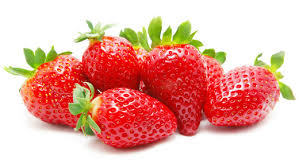 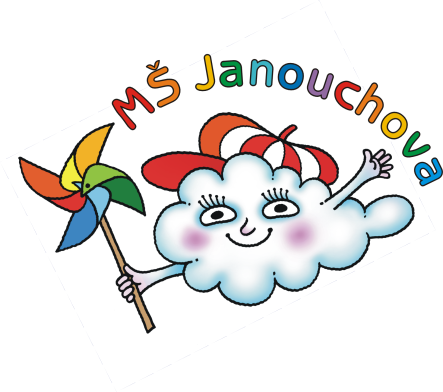 JÍDELNÍ LÍSTEKOD 31. 5. 2021 DO 4. 6. 2021STRAVA JE URČENA K OKAMŽITÉ SPOTŘEBĚ.ZMĚNA JÍDELNÍČKU JE VYHRAZENA.Pavla Maršálková			Helena Zímová		Šárka Ryšavávedoucí kuchařka			vedoucí kuchařka		vedoucí školní jídelnyjídelna Janouchova		jídelna ModletickáČerstvé ovoce a zelenina je v jídelním lístku zvýrazněna modře.PŘESNÍDÁVKAOBĚDSVAČINAtuňáková pomazánka, chléb, jablko, čaj s citrónem(1,4)zeleninová polévka s bulguremčočka po brněnsku, zeleninová obloha (rajče,paprika, okurka) pečivo, ovocný čaj(1,7,9)chléb, pomazánkové máslo, ředkev, mléko(1,7)sváteční obložené chlebíčky se šunkou, sýrem, rajčátky a paprikou, čaj, mléko(1,7)pórkový krém s houstičkoukrůtí maso po myslivecku, šťouchaný brambor s pažitkou, ovocný salát s broskví, voda s citrónem(1,7,9)tvarohový dezert, rohlík, jahody, ovocný čaj(1,7)chléb, avokádová pomazánka s lučinou, kapie, mléko(1,7)hovězí vývar se zeleninourajská omáčka, vařené hovězí maso, těstoviny, jablko, ovocný čaj(1,9)dalamánek, sýrová pomazánka s mrkví, okurka, ovocný čaj(1,7)obilné kuličky, banán,mléko(1,7)květáková polévkavepřové nudličky na žampiónech, rýže, čaj s citrónem(1,3)obložený chléb s vařeným vejcem a paprikou,čaj, mléko(1,3,7)žitný chléb, tvarohová pomazánka s pažitkou, meruňka, mléko(1,7)dýňový krém s kuskusemrybí filé zapečené s brokolicí a sýrem, brambor, rajský salát, ovocný čaj(1,4,7,9)vánočka, hruška,ovocný čaj(1)